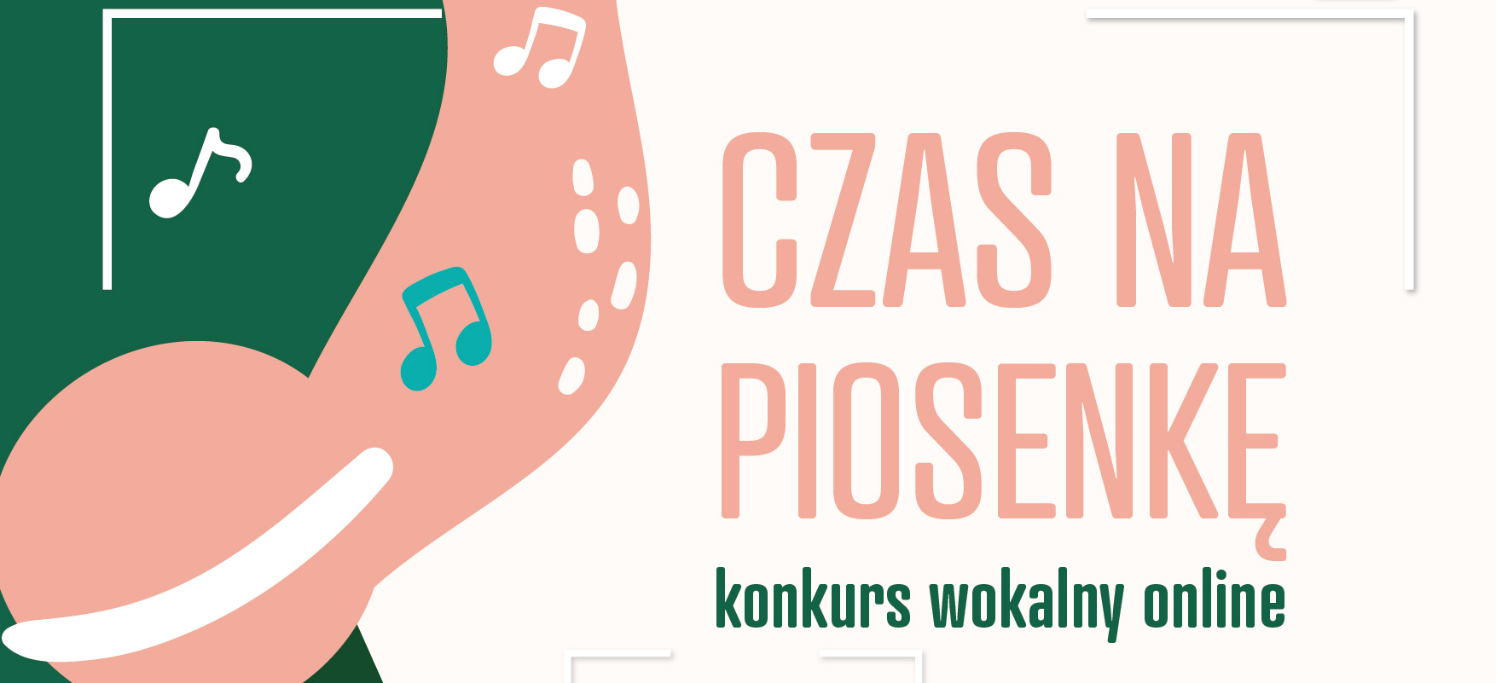 KARTA ZGŁOSZENIOWAKARTA ZGŁOSZENIOWAKARTA ZGŁOSZENIOWATytuł utworu:……………………………………………………………………………….………………………………………………………………………………………………………………………………………………………………………………………………………………….……………………………………………………………………….………………………………………………………………………………….………………………………………………………………………………………………………………………………………………………………………………………………………………….……………………………………………………………………….………………………………………………………………………………….………………………………………………………………………………………………………………………………………………………………………………………………………………….……………………………………………………………………….………………………………………………………………………………….………………………………………………………………………………………………………………………………………………………………………………………………………………….……………………………………………………………………….…Tytuł utworu:……………………………………………………………………………….………………………………………………………………………………………………………………………………………………………………………………………………………………….……………………………………………………………………….………………………………………………………………………………….………………………………………………………………………………………………………………………………………………………………………………………………………………….……………………………………………………………………….………………………………………………………………………………….………………………………………………………………………………………………………………………………………………………………………………………………………………….……………………………………………………………………….………………………………………………………………………………….………………………………………………………………………………………………………………………………………………………………………………………………………………….……………………………………………………………………….…Tytuł utworu:……………………………………………………………………………….………………………………………………………………………………………………………………………………………………………………………………………………………………….……………………………………………………………………….………………………………………………………………………………….………………………………………………………………………………………………………………………………………………………………………………………………………………….……………………………………………………………………….………………………………………………………………………………….………………………………………………………………………………………………………………………………………………………………………………………………………………….……………………………………………………………………….………………………………………………………………………………….………………………………………………………………………………………………………………………………………………………………………………………………………………….……………………………………………………………………….…Grupa wiekowa:     □ przedszkola     □ klasy I-III     □ klasy IV-VI     □ klasy VII-VIII     □ szkoła ponadpodstawowaImię i nazwisko solisty/-tki:……………………………………………………………………………….……………………………………………………………………………………………Data urodzenia                                      klasa…………………………………………………………………………                                            …………………………………………………………………Imię i nazwisko solisty/-tki:……………………………………………………………………………….……………………………………………………………………………………………Data urodzenia                                      klasa…………………………………………………………………………                                            …………………………………………………………………Nazwa szkoły/instytucji:Imię i nazwisko opiekuna:Dane kontaktowe opiekuna:tel.e-mail